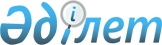 Жаңақала аудандық мәслихатының 2020 жылғы 10 қаңтардағы № 42-7 "2020-2022 жылдарға арналған Жаңақала ауданы Мастексай ауылдық округінің бюджеті туралы" шешіміне өзгерістер енгізу туралы
					
			Күшін жойған
			
			
		
					Батыс Қазақстан облысы Жаңақала аудандық мәслихатының 2020 жылғы 9 желтоқсандағы № 54-7 шешімі. Батыс Қазақстан облысының Әділет департаментінде 2020 жылғы 11 желтоқсанда № 6544 болып тіркелді. Күші жойылды - Батыс Қазақстан облысы Жаңақала аудандық мәслихатының 2021 жылғы 5 сәуірдегі № 4-7 шешімімен
      Ескерту. Күші жойылды - Батыс Қазақстан облысы Жаңақала аудандық мәслихатының 05.04.2021 № 4-7 шешімімен (алғашқы ресми жарияланған күнінен бастап қолданысқа енгізіледі).
      Қазақстан Республикасының 2008 жылғы 4 желтоқсандағы Бюджет кодексiне және Қазақстан Республикасының 2001 жылғы 23 қаңтардағы "Қазақстан Республикасындағы жергiлiктi мемлекеттiк басқару және өзiн-өзi басқару туралы" Заңына сәйкес, аудандық мәслихат ШЕШIМ ҚАБЫЛДАДЫ:
      1. Жаңақала аудандық мәслихатының 2020 жылғы 10 қаңтардағы № 42-7 "2020-2022 жылдарға арналған Жаңақала ауданы Мастексай ауылдық округінің бюджеті туралы" шешіміне (Нормативтік құқықтық актілерді мемлекеттік тіркеу тізілімінде № 5947 тіркелген, 2020 жылғы 20 қаңтардағы Қазақстан Республикасы нормативтік құқықтық актілерінің эталондық бақылау банкінде жарияланған) келесі өзгерістер енгізілсін:
      1- тармақ келесі редакцияда жазылсын:
      "1. 2020-2022 жылдарға арналған Мастексай ауылдық округінің бюджеті тиісінше 1, 2 және 3-қосымшаларға сәйкес, соның ішінде 2020 жылға келесі көлемдерде бекітілсін:
      1) кірістер – 55 865 мың теңге:
      салықтық түсімдер – 2 850 мың теңге;
      салықтық емес түсімдер – 0 теңге;
      негізгі капиталды сатудан түсетін түсімдер – 0 теңге; 
      трансферттер түсімі – 53 015 мың теңге;
      2) шығындар – 56 897 мың теңге;
      3) таза бюджеттік кредиттеу – 0 теңге:
      бюджеттік кредиттер – 0 теңге;
      бюджеттік кредиттерді өтеу – 0 теңге;
      4) қаржы активтерімен операциялар бойынша сальдо – 0 теңге:
      қаржы активтерін сатып алу – 0 теңге;
      мемлекеттің қаржы активтерін сатудан түсетін түсімдер – 0 теңге;
      5) бюджет тапшылығы (профициті) – -1 032 мың теңге;
      6) бюджет тапшылығын қаржыландыру(профицитін пайдалану) – 1 032 мың теңге:
      қарыздар түсімі – 0 теңге;
      қарыздарды өтеу – 0 теңге;
      бюджет қаражатының пайдаланылатын қалдықтары – 1 032 мың теңге.";
      көрсетілген шешімнің 1-қосымшасы осы шешімнің қосымшасына сәйкес жаңа редакцияда жазылсын.
      2. Жаңақала аудандық мәслихат аппаратының басшысы (С.Успанова) осы шешімнің әділет органдарында мемлекеттік тіркелуін қамтамасыз етсін.
      3. Осы шешім 2020 жылдың 1 қаңтарынан бастап қолданысқа енгізіледі. 2020 жылға арналған Мастексай ауылдық округінің бюджеті
					© 2012. Қазақстан Республикасы Әділет министрлігінің «Қазақстан Республикасының Заңнама және құқықтық ақпарат институты» ШЖҚ РМК
				
      Сессия төрағасы

К. Ешимов

      Мәслихат хатшысы

З. Сисенғали
Аудандық мәслихаттың
2020 жылғы 9 желтоқсандағы
№ 54-7 шешіміне қосымшаАудандық мәслихаттың
2020 жылғы 10 қаңтардағы
№ 42-7 шешіміне 1-қосымша
Санаты
Санаты
Санаты
Санаты
Санаты
Санаты
Сомасы, мың теңге
Сыныбы
Сыныбы
Сыныбы
Сыныбы
Сыныбы
Сомасы, мың теңге
Кіші сыныбы
Кіші сыныбы
Кіші сыныбы
Кіші сыныбы
Сомасы, мың теңге
Ерекшелігі
Ерекшелігі
Ерекшелігі
Сомасы, мың теңге
Атауы
Атауы
Сомасы, мың теңге
1
2
3
4
5
5
6
1) Кірістер
1) Кірістер
55 865
1
Салықтық түсімдер
Салықтық түсімдер
2 850
01
Табыс салығы 
Табыс салығы 
651
2
Жеке табыс салығы
Жеке табыс салығы
651
04
Меншiкке салынатын салықтар
Меншiкке салынатын салықтар
2 199
1
Мүлiкке салынатын салықтар 
Мүлiкке салынатын салықтар 
 124
3
Жер салығы 
Жер салығы 
120
4
Көлiк құралдарына салынатын салық 
Көлiк құралдарына салынатын салық 
1 955
2
Салықтық емес түсiмдер
Салықтық емес түсiмдер
0
01
Мемлекеттік меншіктен түсетін кірістер
Мемлекеттік меншіктен түсетін кірістер
0
5
Мемлекет меншігіндегі мүлікті жалға беруден түсетін кірістер
Мемлекет меншігіндегі мүлікті жалға беруден түсетін кірістер
0
3
Негізгі капиталды сатудан түсетін түсімдер
Негізгі капиталды сатудан түсетін түсімдер
0
4
Трансферттер түсімдері
Трансферттер түсімдері
53 015
02 
Мемлекеттiк басқарудың жоғары тұрған органдарынан түсетiн трансферттер
Мемлекеттiк басқарудың жоғары тұрған органдарынан түсетiн трансферттер
53 015
3
Аудандардың (облыстық маңызы бар қаланың) бюджетінен трансферттер
Аудандардың (облыстық маңызы бар қаланың) бюджетінен трансферттер
53 015
Функционалдық топ
Функционалдық топ
Функционалдық топ
Функционалдық топ
Функционалдық топ
Функционалдық топ
Сомасы, мың теңге
Кіші функция
Кіші функция
Кіші функция
Кіші функция
Кіші функция
Сомасы, мың теңге
Бюджеттік бағдарламалардың әкiмшiсi
Бюджеттік бағдарламалардың әкiмшiсi
Бюджеттік бағдарламалардың әкiмшiсi
Бюджеттік бағдарламалардың әкiмшiсi
Сомасы, мың теңге
Бағдарлама
Бағдарлама
Бағдарлама
Сомасы, мың теңге
Кіші бағдарлама
Кіші бағдарлама
Сомасы, мың теңге
Атауы
Сомасы, мың теңге
1
2
3
4
5
6
7
2) Шығындар
56 897
01
Жалпы сипаттағы мемлекеттiк қызметтер 
22 761
1
Мемлекеттiк басқарудың жалпы функцияларын орындайтын өкiлдi, атқарушы және басқа органдар
22 761
124
Аудандық маңызы бар қала, ауыл, кент, ауылдық округ әкімінің аппараты
22 761
001
Аудандық маңызы бар қала, ауыл, кент, ауылдық округ әкімінің қызметін қамтамасыз ету жөніндегі қызметтер
18 561
015
Жергілікті бюджет қаражаты есебінен
18 561
022
Мемлекеттік органдардың күрделі шығыстары
4 200
015
Жергілікті бюджет қаражаты есебінен
4 200
04
Бiлiм беру
26 323
1
Мектепке дейiнгi тәрбие және оқыту
26 323
124
Аудандық маңызы бар қала, ауыл, кент, ауылдық округ әкімінің аппараты
26 323
004
Мектепке дейінгі тәрбиелеу және оқыту және мектепке дейінгі тәрбиелеу және оқыту ұйымдарында медициналық қызмет көрсетуді ұйымдастыру
26 323
011
Республикалық бюджеттен берілетін трансферттер есебiнен
2 966
015
Жергілікті бюджет қаражаты есебінен
23 357
07
Тұрғын үй-коммуналдық шаруашылық
7 613
2
Коммуналдық шаруашылық
3 500
124
Аудандық маңызы бар қала, ауыл, кент, ауылдық округ әкімінің аппараты
3 500
014
Елді мекендерді сумен жабдықтауды ұйымдастыру
3 500
015
Жергілікті бюджет қаражаты есебінен
3 500
3
Елді-мекендерді көркейту
4 113
124
Аудандық маңызы бар қала, ауыл, кент, ауылдық округ әкімінің аппараты
4 113
008
Елді мекендердегі көшелерді жарықтандыру
2 613
015
Жергілікті бюджет қаражаты есебінен
2 613
009
Елді мекендердің санитариясын қамтамасыз ету
500
015
Жергілікті бюджет қаражаты есебінен
500
011
Елді мекендерді абаттандыру мен көгалдандыру
1 000
015
Жергілікті бюджет қаражаты есебінен
1 000
12
Көлiк және коммуникация
200
1
Автомобиль көлiгi
200
124
Аудандық маңызы бар қала, ауыл, кент, ауылдық округ әкімінің аппараты
200
013
Аудандық маңызы бар қалаларда, ауылдарда, кенттерде, ауылдық округтерде автомобиль жолдарының жұмыс істеуін қамтамасыз ету
200
015
Жергілікті бюджет қаражаты есебінен
200
3) Таза бюджеттік кредиттеу
0
Бюджеттік кредиттер
0
Санаты
Санаты
Санаты
Санаты
Санаты
Санаты
Сомасы, мың теңге
Сыныбы
Сыныбы
Сыныбы
Сыныбы
Сыныбы
Сомасы, мың теңге
Кіші сыныбы
Кіші сыныбы
Кіші сыныбы
Кіші сыныбы
Сомасы, мың теңге
Ерекшелігі
Ерекшелігі
Ерекшелігі
Сомасы, мың теңге
Атауы
Атауы
Сомасы, мың теңге
1
2
3
4
5
5
6
5
Бюджеттік кредиттерді өтеу
Бюджеттік кредиттерді өтеу
0
01
Бюджеттік кредиттерді өтеу
Бюджеттік кредиттерді өтеу
0
1
Мемлекеттік бюджеттен берілген бюджеттік кредиттерді өтеу
Мемлекеттік бюджеттен берілген бюджеттік кредиттерді өтеу
0
4) Қаржы активтерімен операциялар бойынша сальдо
4) Қаржы активтерімен операциялар бойынша сальдо
0
Функционалдық топ
Функционалдық топ
Функционалдық топ
Функционалдық топ
Функционалдық топ
Функционалдық топ
Сомасы, мың теңге
Кіші функция
Кіші функция
Кіші функция
Кіші функция
Кіші функция
Сомасы, мың теңге
Бюджеттік бағдарламалардың әкiмшiсi
Бюджеттік бағдарламалардың әкiмшiсi
Бюджеттік бағдарламалардың әкiмшiсi
Бюджеттік бағдарламалардың әкiмшiсi
Сомасы, мың теңге
Бағдарлама
Бағдарлама
Бағдарлама
Сомасы, мың теңге
Атауы
Атауы
Сомасы, мың теңге
1
2
3
4
5
5
6
Қаржы активтерін сатып алу
Қаржы активтерін сатып алу
0
Санаты
Санаты
Санаты
Санаты
Санаты
Санаты
Сомасы, мың теңге
Сыныбы
Сыныбы
Сыныбы
Сыныбы
Сыныбы
Сомасы, мың теңге
Кіші сыныбы
Кіші сыныбы
Кіші сыныбы
Кіші сыныбы
Сомасы, мың теңге
Ерекшелігі
Ерекшелігі
Ерекшелігі
Сомасы, мың теңге
Атауы
Атауы
Сомасы, мың теңге
1
2
3
4
5
5
6
6
Мемлекеттің қаржы активтерін сатудан түсетін түсімдер
Мемлекеттің қаржы активтерін сатудан түсетін түсімдер
0
01
Мемлекеттің қаржы активтерін сатудан түсетін түсімдер
Мемлекеттің қаржы активтерін сатудан түсетін түсімдер
0
1
Қаржы активтерін ел ішінде сатудан түсетін түсімдер
Қаржы активтерін ел ішінде сатудан түсетін түсімдер
0
5) Бюджет тапшылығы (профициті)
5) Бюджет тапшылығы (профициті)
 -1 032
6) Бюджет тапшылығын қаржыландыру (профицитін пайдалану)
6) Бюджет тапшылығын қаржыландыру (профицитін пайдалану)
1 032
7
Қарыздар түсімдері
Қарыздар түсімдері
0
Функционалдық топ
Функционалдық топ
Функционалдық топ
Функционалдық топ
Функционалдық топ
Функционалдық топ
Сомасы, мың теңге
Кіші функция
Кіші функция
Кіші функция
Кіші функция
Кіші функция
Сомасы, мың теңге
Бюджеттік бағдарламалардың әкiмшiсi
Бюджеттік бағдарламалардың әкiмшiсi
Бюджеттік бағдарламалардың әкiмшiсi
Бюджеттік бағдарламалардың әкiмшiсi
Сомасы, мың теңге
Бағдарлама
Бағдарлама
Бағдарлама
Сомасы, мың теңге
Атауы
Атауы
Сомасы, мың теңге
1
2
3
4
5
5
6
16
Қарыздарды өтеу
Қарыздарды өтеу
0
Санаты
Санаты
Санаты
Санаты
Санаты
Санаты
Сомасы, мың теңге
Сыныбы
Сыныбы
Сыныбы
Сыныбы
Сыныбы
Сомасы, мың теңге
Кіші сыныбы
Кіші сыныбы
Кіші сыныбы
Кіші сыныбы
Сомасы, мың теңге
Ерекшелігі
Ерекшелігі
Ерекшелігі
Сомасы, мың теңге
Атауы
Атауы
Сомасы, мың теңге
1
2
3
4
5
5
6
8
Бюджет қаражатының пайдаланылатын қалдықтары
Бюджет қаражатының пайдаланылатын қалдықтары
1 032
01
Бюджет қаражаты қалдықтары
Бюджет қаражаты қалдықтары
1 032
1
Бюджет қаражатының бос қалдықтары
Бюджет қаражатының бос қалдықтары
1 032
01
Бюджет қаражатының бос қалдықтары
Бюджет қаражатының бос қалдықтары
1 032